Section 209.APPENDIX B   Entrances, Doors and Doorways Section 209.ILLUSTRATION A   Minimum Clear Door Openings 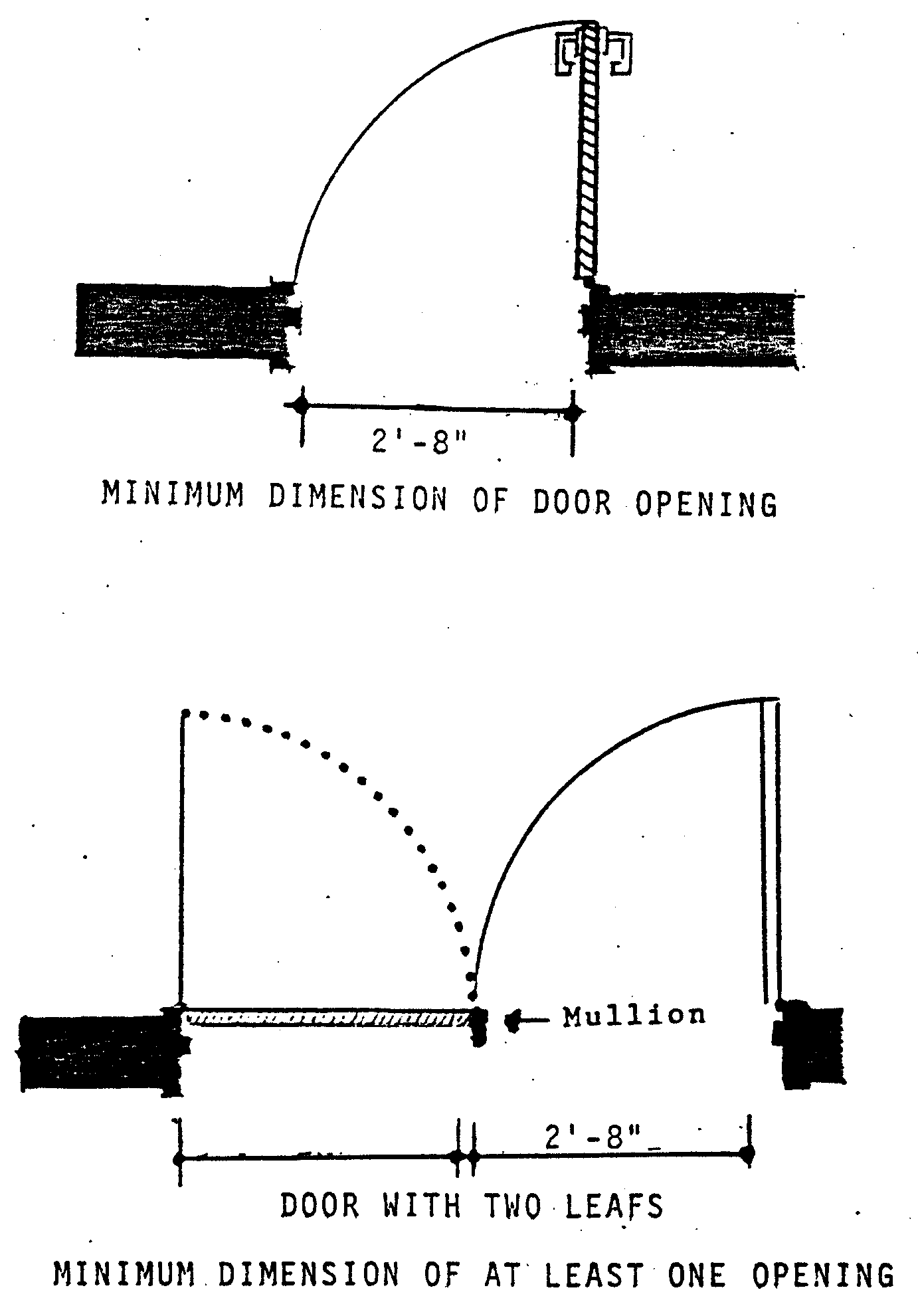 Section 209.APPENDIX B   Entrances, Doors and Doorways Section 209.ILLUSTRATION B   Minimum Requirements For Doors Opening in Series 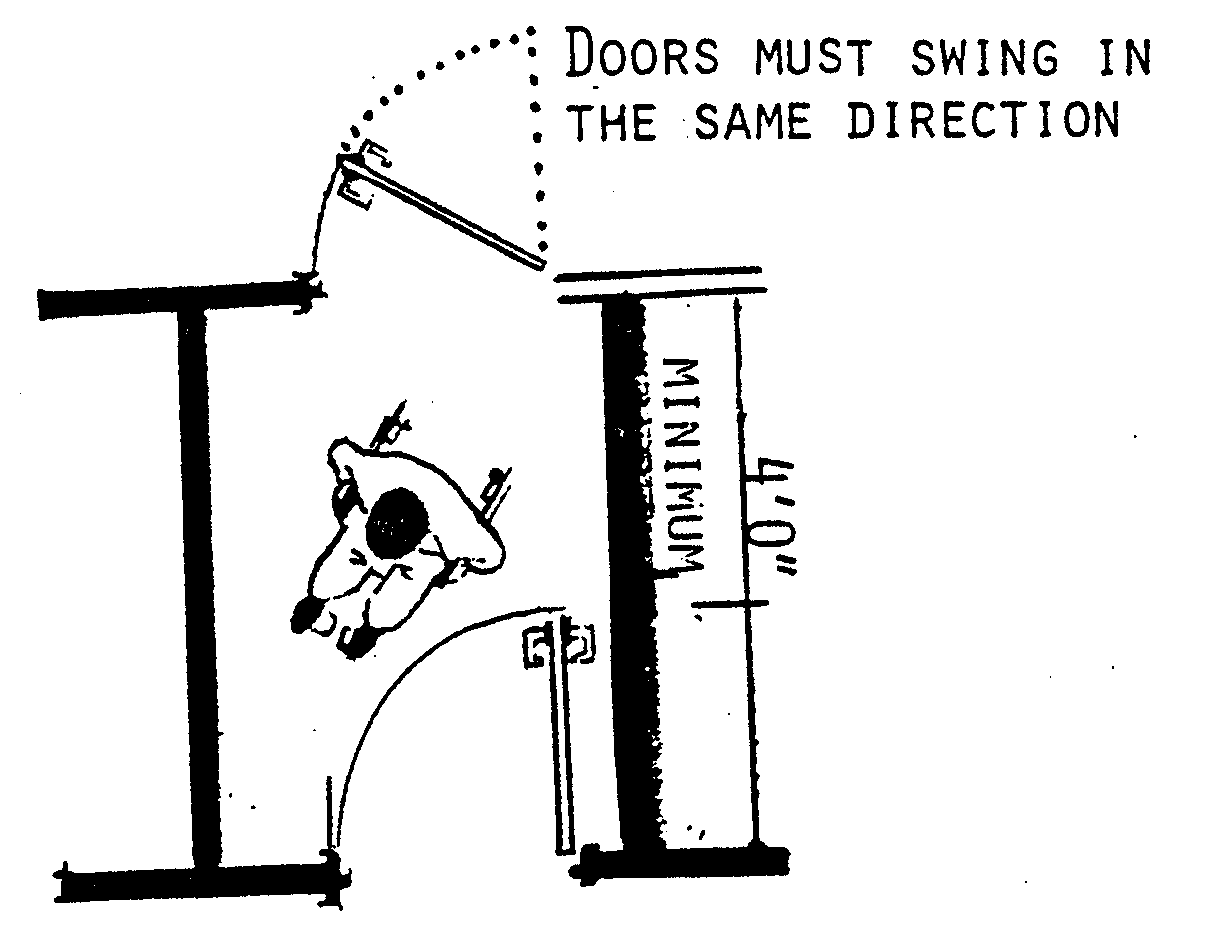 